June Newsletter 2022Student absencesJust a reminder that if you child is absent from school for any reason please send in a written note explaining the dates for which your child was absent and the reason for their absence.  Board of ManagementA meeting of our Board of Management will take place on Wednesday 8th June at 5.00pm.Book Rental SchemeThe Rental charge for school books per child will be €80 for the forthcoming school year. Thank you to all parents who have paid to date. Parents/ Guardians are requested to make the payment for the School Book Rental Scheme by  Tuesday 7th June, we will not be able to purchase books for your child if we do not receive payment by this date. A booklist is available from the teachers for those who wish to purchase  school books themselves. All stationary for Junior Infants to 6th classes is included in this price.  Athletics Athletics will take place for all pupils on Wednesday 1st, 9th and 16th June for all classes. Please ensure pupils wear suitable clothing and footwear on these days.Science Workshop We are delighted that Mrs Jacqueline Sheehy, a parent of a pupil in the middle room, has offered to complete some science Workshops with the middle and senior room during the last week of June. We are most grateful to Mrs Sheehy for giving up her time to complete these workshops and very much look forward to learning some interesting facts and experiments.School Sport’s DayOur annual School Sports day will take place on Tuesday 14th June(weather permitting). In the event of it raining on this day, the Sports Day will be held on the next available fine day. Children will come to school as normal on this day and the Sports Day will run from 11.00 a.m. We would be delighted to see parents/guardians at this event. Please come along and support the boys and girls.  Please be aware that if you take photos or videos of your child, please do not share them on social media platforms. We would like this to be an enjoyable event for the whole school community. Looking forward to seeing you there.Graduation ServiceOn  Friday 17th  June, a Graduation service will take place in the school hall for 6th class pupils at 1.00pm. Parents, grandparents and siblings of 6th class pupils are invited to attend. We look forward to seeing you at this event!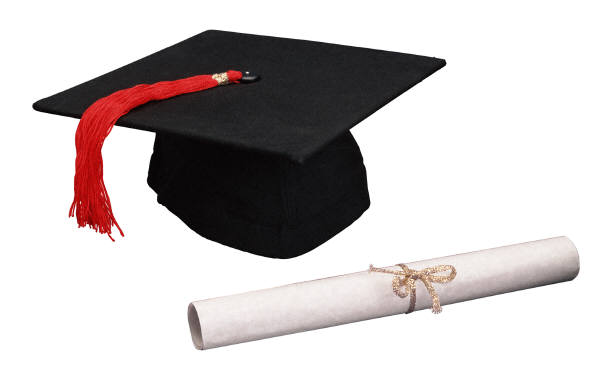 Dates for your DiaryReminder –School closed on Thursday 2nd, Friday 3rd and Monday 6th June.Thursday 9th June – School reports to be distributed – please check your child’s schoolbags for reports.Friday 10th June -School TourTuesday 14th June – Sport’s Day @11.00am (weather permitting). Friday 10th June -School trip for all classesFriday 17th June – 6th Class Graduation. Friday 24th June- Last day of term. School finishes at 12.00pm On Friday 24th June, school will finish for all pupils at 12.00pm.  No schoolbags are necessary on this day. The school bus will do a 12.00pm collection.We wish you all an enjoyable summer vacation and look forward to seeing you Tuesday 30th August fully rested and relaxed. 